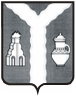 проектРЕШЕНИЕг.  Кировот ___________________                                                                                                                    № ________Об установлении размера платы за пользование жилым помещением (платы за наем) для нанимателей жилых помещений по договорам найма жилых помещений государственного или муниципального жилищного фонда В соответствии со статьями 154, 155, 156  Жилищного кодекса Российской Федерации, статьями 41, 42 Бюджетного кодекса Российской Федерации,  Федеральным законом от 06.10.2003 № 131-ФЗ «Об общих принципах организации местного самоуправления в Российской Федерации», приказом министерства строительства и жилищно-коммунального хозяйства Российской Федерации от 27.09.2016 № 668/пр «Об утверждении методических указаний установления размера платы за пользование жилым помещением для нанимателей жилых помещений по договорам социального найма и договорам найма жилых помещений государственного или муниципального жилищного фонда», Уставом муниципального района  «Город Киров и Кировский район»Районная Дума решила:1. Установить с 1 января 2023 года размер коэффициента, характеризующего качество и благоустройство жилого помещения, месторасположение дома ( Кj ) 0,9.2. Установить с 1 января 2023 года размер коэффициента соответствия платы (Кс) 0,1515.3. Установить с 1 января 2023 года размер платы за пользование жилым помещением (платы за наем) для нанимателей жилых помещений по договорам социального найма и договорам найма жилых помещений государственного или муниципального жилищного фонда в  размере 10,47  рублей за  общей площади в месяц.4. Установить что, средства, поступившие за счет платы за наем, вносимые нанимателями жилых помещений по договорам социального найма и договорам найма жилых помещений государственного или муниципального жилищного фонда, подлежат зачислению в полном объеме в бюджет муниципального района «Город Киров и Кировский район».5. Признать утратившим силу с 1 января 2023 года решение Районной Думы муниципального района «Город Киров и Кировский район» от 09.12.2021 № 95 «Об установлении размера платы за пользование жилым помещением (платы за наем) для нанимателей жилых помещений по договорам найма жилых помещений государственного или муниципального жилищного фонда».6.  Настоящее решение вступает в силу после официального опубликования, и распространяется на правоотношения, возникшие с 01.01.2023 г.Глава муниципального района                                                                       Т.Д. Кожан